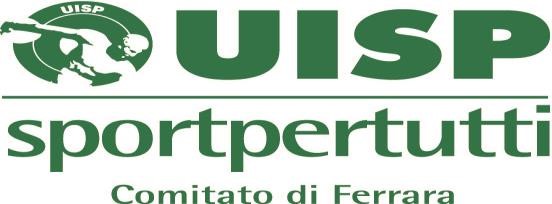 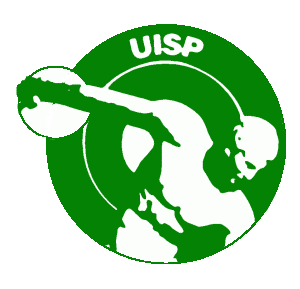 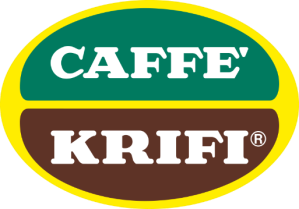 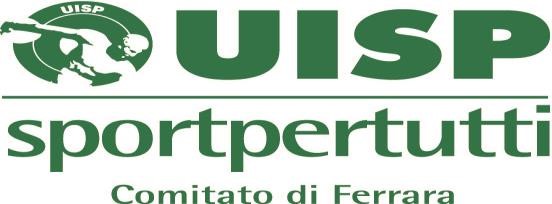 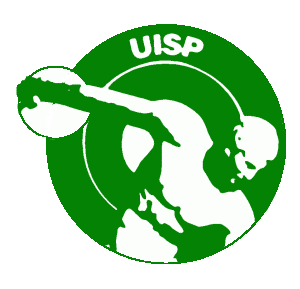 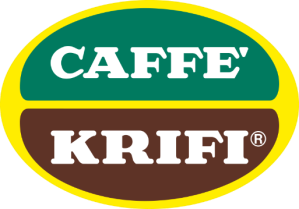 CAMPIONATO PROVINCIALE UISP MEZZA MARATONA 2017 Individuale e Societario Categorie Regolamento Al Campionato possono partecipare tutti gli atleti e le Società regolarmente tesserate UISP FERRARA  (sezione Atletica Leggera) per l’anno 2017. Modalità di Partecipazione Iscrizioni ad ogni singola manifestazione. Punteggio Ad ogni singola categoria verra’ assegnato il seguente punteggio: 1° 15 punti, 2° 12 punti, 3° 10 punti, 4° 9 punti, 5° 8 punti, 6° 7 punti, 7° 6 punti, 8° 5 punti, 9° 4 punti, dal 10° in poi 3 punti a tutti gli atleti regolarmente classificati, a parità di punteggio sarà scelto il miglior tempo cronometrico delle due prove. Premiazioni Individuali: 1° maglia di Campione più medaglia, 2° e 3° medaglia. Per partecipare al Campionato ed essere premiati occorre partecipare a tutte e due le prove. Società: saranno premiate le prime cinque società classificate. 1a prova Domenica 15  Gennaio 2017 San Bartolomeo in Bosco 2a prova Domenica 26 Novembre 2017 Pontelagoscuro SENIOR FEMMINILI A 1988/1999 SENIOR FEMMINILI B 1983/1987 SENIOR FEMMINILI C 1978/1982 SENIOR FEMMINILI D 1973/1977 SENIOR FEMMINILI E 1968/1972 VETERANI FEMMINILI F 1963/1967 VETERANI FEMMINILI G 1958/1962 VETERANI FEMMINILI H 1953/1957 VETERANI FEMMINILI I 1952 e prec. SENIOR MASCHILI A 1988/1999 SENIOR MASCHILI B 1983/1987 SENIOR  MASCHILI C 1978/1982 SENIOR MASCHILI D 1973/1977 SENIOR MASCHILI E 1968/1972 VETERANI MASCHILI F 1963/1967 VETERANI MASCHILI G 1958/1962 VETERANI MASCHILI H 1953/1957 VETERANI MASCHILI I 1948/1952 VETERANI MASCHILI L 1943/1947 VETERANI MASCHILI M 1942 e prec. 